Tomah Deanery Spring GatheringSaturday, May 4, 2024St. John the Baptist Catholic Church, 504 Enderby Street, Wilton  WIProgram begins at 9:00 a.m.    (Registration from 8:45 to 9:00)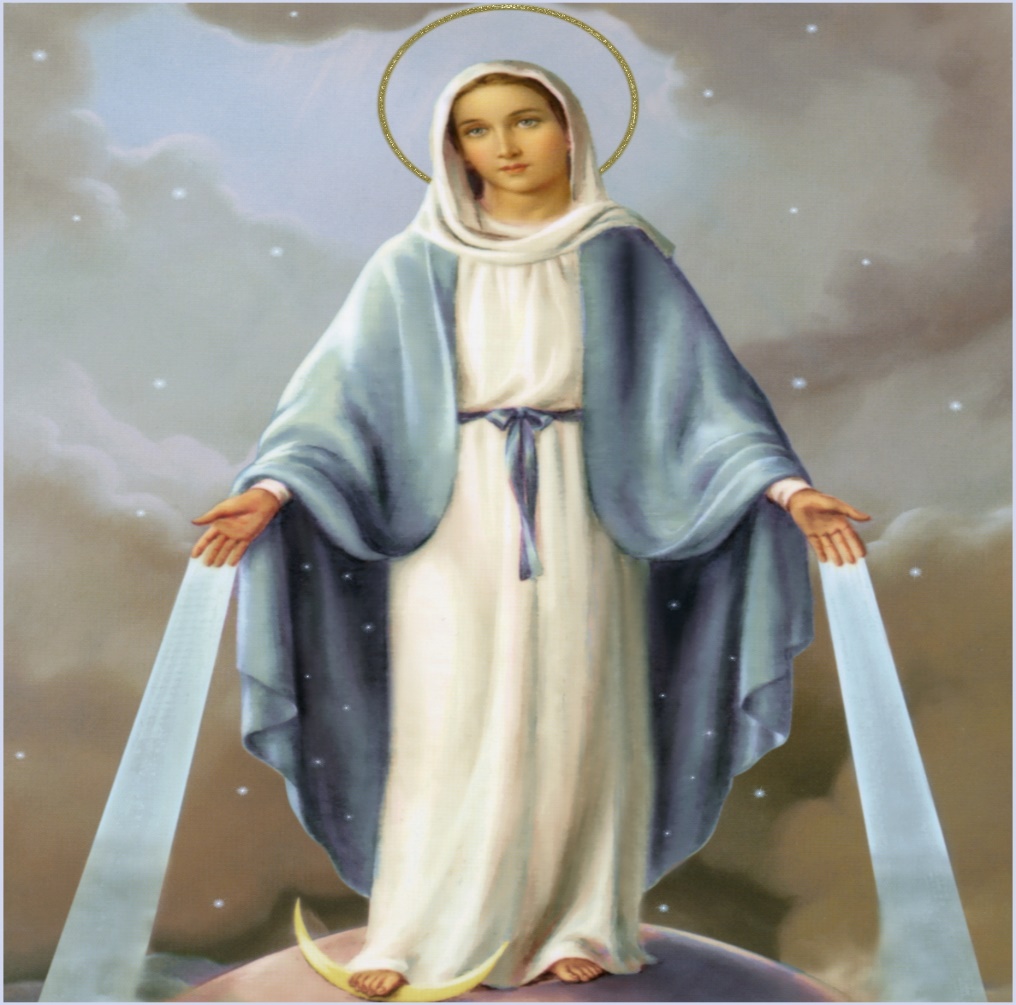 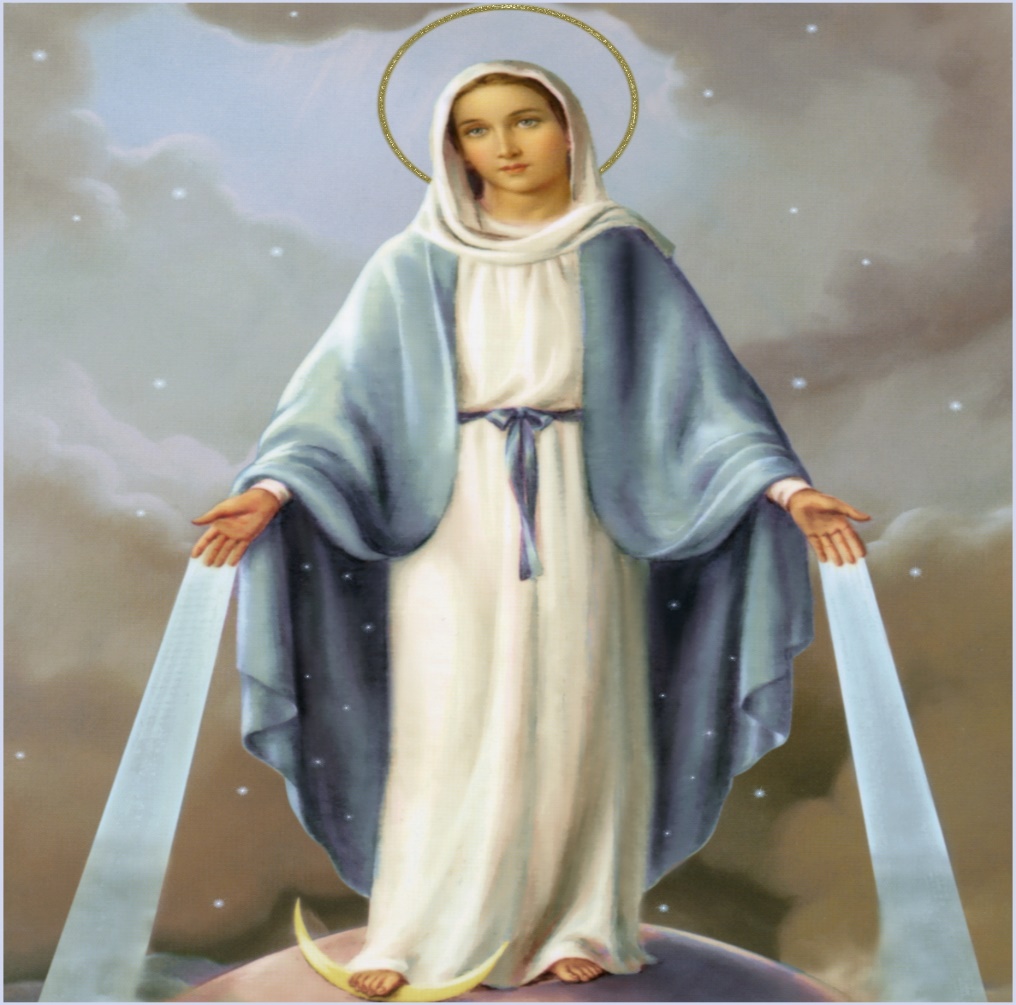 Come help us celebrate the Month of Mary at the Tomah Deanery Spring Gathering on Saturday, May 4, 2024Bring your rosary with you as we will be saying the rosary as part of our program.We will have a speaker from Family Promise of Monroe County